Sorting by two categories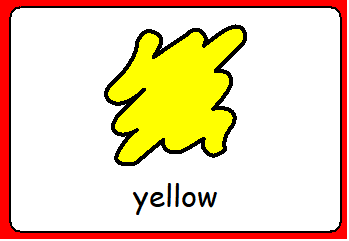 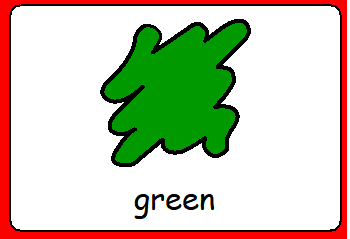 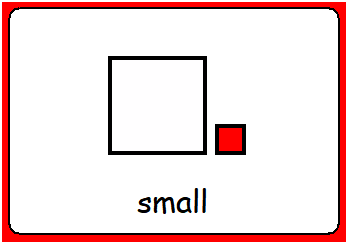 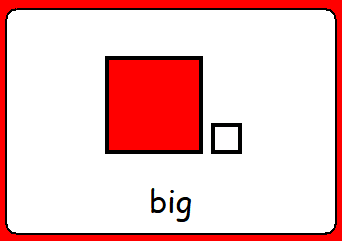 